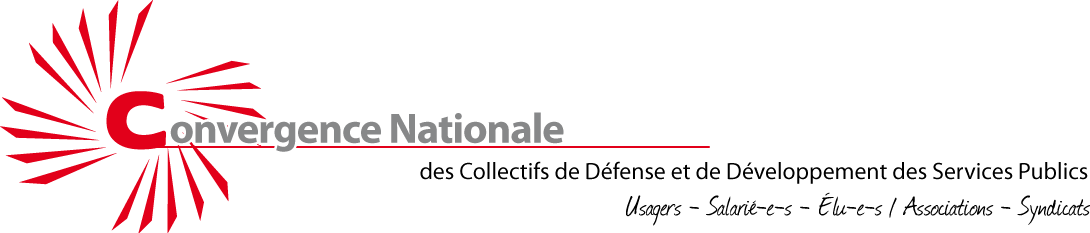 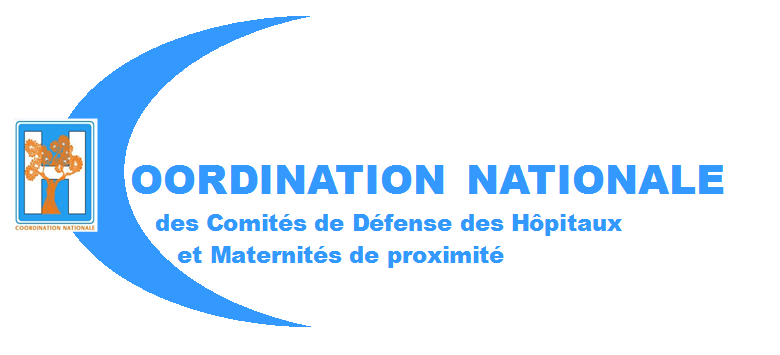 SOUTIEN A L’ACTION POUR LES EHPAD DU 30 JANVIER 2018La situation dans les EHPAD (Etablissements d’Hébergement pour Personnes Agées Dépendantes) est indigne d’un pays civilisé. Les tarifs des EHPAD sont prohibitifs pour les familles dans les EHPAD et pourtant le budget pour la restauration n’est que de 5 euros par jour. Les tarifs sont encore plus élevés dans les EHPAD privés qui doivent rémunérer les actionnaires grâce à « l’or gris« sans que les prestations soient nécessairement à la hauteur. Alors que le plan solidarité grand âge prévoit un encadrement d’un agent par résident, la moyenne n’est que de 0,6, voire 0,3 parfois. Il manque près de la moitié du personnel nécessaire !Il en résulte bien souvent un traitement indigne, une maltraitance institutionnelle pour les résident-e-s, et une souffrance pour les personnels. Les conditions de sécurité ne sont pas toujours réunies, notamment la nuit.  C’est la conséquence des coupes budgétaires des gouvernements successifs, coupes qui vont  s’aggraver avec le vote le 4 décembre dernier de la loi de financement de la Sécurité Sociale, alors qu’une mission parlementaire constatait que « La France ne fait pas son devoir auprès des personnes âgées » La Convergence de Défense et Développement des services publics et la Coordination Nationale des comités de défense des hôpitaux et maternités de proximité :S’opposent à toute suppression, à toute attaque, tout chantage, quelle que soit la forme, contre les personnels dans le but d’accroître « les économies ».Exigent que des moyens suffisants soient donnés pour un hébergement de qualité, respectant la dignité des résident-e-s dans les EHPAD. Elles soutiennent la mobilisation et appellent à manifester aux côtés des salarié-e-s des EHPAD le 30 janvier (à l’appel de CGT – FO – CFDT –SUD santé – CFE-CGC - UNSA – CFTC  AD-PA)